Тесты для промежуточной аттестацииГруппы технического профиляВАРИАНТ 11. Какие силы действуют между нейтральными атомами в телах?1. Притяжения и отталкивания, силы отталкивания больше на малых расстояниях, чем силы притяжения2. Только силы притяжения3. Только силы отталкивания4. Притяжения и отталкивания, силы отталкивания меньше на малых расстояниях, чем силы притяжения2.  Как зависит скорость испарения от площади поверхности жидкости?1. не зависит                                                               2. увеличивается с увеличением площади 3. уменьшается с увеличением площади                4. это зависит от испаряющейся жидкости3.  Установите соответствие  между приборами и физическими  величинами, которые они измеряют                                                                          ФИЗИЧЕСКАЯ ВЕЛИЧИНА                           ПРИБОРЫ         А. Температура                                                      1. Динамометр Б. Давление                                                            2. Термометр                                                                                 3. Манометр4.Установите соответствие  между уравнениями и формулами, по которым их можно рассчитатьУРАВНЕНИЯ                                                                 ФОРМУЛАА.Связь кинетической энергии и температуры           1. E= m v2/2В. Уравнение Менделеева-Клайперона                        2.                                                                                            3. Е = (3/2)kТ 5.Переход вещества из твердого состояния в  газообразное  называется1. Плавление          2. Сублимация                3.Кипение                 4. Десублимация6. Пар, находящийся в динамическом равновесии со своей жидкостью1.Насыщенным       2.Ненасыщенным          3. Идеальным            4. Реальным7. Абсолютный нуль температуры по шкале Цельсия равен  1. 2730С             2. – 2730С               3. 00С               4.36,60 С8. Какое примерно значение температуры по абсолютной шкале ответствует температуре 17°С по шкале Цельсия?1. 300 К        2. 290 К           3. 273 К           4. 246 К9. При увеличении температуры в 2 раза  средняя кинетическая энергия движения молекул газа1. увеличивается в 2 раза                                             2. увеличивается в 4 раза  3.уменьшается в 2 раза                                                4.уменьшается в 4 раза10. Какие параметры воздуха в комнате изменяются при повышении температуры?1. объем             2. давление             3.  масса   4. ответ неоднозначный 11. Одним из подтверждений положения молекулярно-кинетической теории строения вещества о том, что частицы вещества хаотично движутся, может служитьА. возможность испарения жидкости при любой температуреБ. зависимость давления столба жидкости от её глубиныВ. выталкивание из жидкости погружённых в неё телКакие из утверждений являются подтверждением молекулярно-кинетической теории?1. только  А     2. только Б     3. только А и Б    4. только Б и В12. Выберите последовательность, отражающую возрастание линейного размера материальных объектов, отражающих дискретную структуру воды:1.  капля воды, атом водорода, молекула воды2. молекула воды, атом водорода, капля воды3. атом водорода, молекула воды, капля воды4. капля воды, молекула воды, атом водорода13. Жидкости 1. сохраняют объем и форму                                 2. сохраняют форму, не сохраняют объем3. сохраняют объем, не сохраняют форму           4. не сохраняют ни форму, ни объем14. При конденсации жидкости происходит…энергии. 1. поглощение энергии       2. выделение энергии15. При какой влажности воздуха человек легче переносит высокую температуру воздуха и почему?1. при низкой, так как при этом пот испаряется быстро 2. при низкой, так как при этом пот испаряется медленно3. при высокой, так как при этом пот испаряется быстро4. при высокой, так как при этом пот испаряется медленно 16. На рисунке изображены графики зависимости изменения температуры от времени для двух тел одинаковой массы. У какого из этих тел выше температура плавления?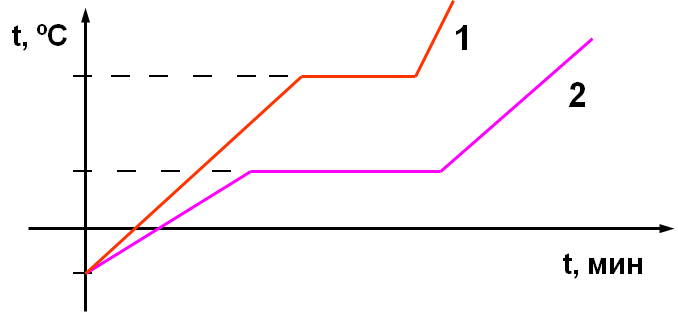 1.  у первого                      2. у второго   3. одинаковая                   4. на основании предложенных графиков ответ дать невозможноВАРИАНТ II1.  Какие силы межмолекулярного взаимодействия являются преобладающими при деформации сжатия?1. силы отталкивания                                                          2 силы притяжения3. силы отталкивания равны силам притяжения              3. ответ неоднозначен2. Как зависит скорость диффузии от температуры для данного агрегатного состояния вещества?1. не зависит                                                               2. увеличивается с повышением температуры 3. уменьшается с повышением температуры         4. ответ неоднозначный3. Установите соответствие  между приборами и физическими  величинами, которые они измеряют                                                                     ФИЗИЧЕСКАЯ ВЕЛИЧИНА                               ПРИБОРЫ         А. Температура                                                       1. ТермометрБ. Влажность                                                           2. Манометр                                                                                  3.Психрометр4.Установите соответствие между физическими величинами, уравнениями и формулами, по которым их можно рассчитатьФИЗИЧЕСКАЯ ВЕЛИЧИНА, УРАВНЕНИЕ            ФОРМУЛАА.Давление газа                                                            1. В.Уравнение Клайперона                                             2. Р =n кТ                                                                                        3. E= mv2/25.Переход вещества из газообразного  состояния  в жидкое называется1. Плавление          2. Сублимация                3.Кипение                  4. Конденсация6. Пар, не достигший динамического равновесия со своей жидкостью,  называется1.Насыщенным       2.Ненасыщенным          3. Идеальным            4. Реальным7. Абсолютный нуль температуры по шкале Кельвина  равен  1. 2730С             2. – 2030С               3. 0 К               4.36,60С8. Какое примерно значение температуры по абсолютной шкале ответствует температуре 27°С по шкале Цельсия?1. 300 К          2. 327 К            3. 273 К              4. 246 К9. При увеличении температуры в 2 раза давление газа1. увеличивается в 4 раза                           2.увеличивается в 2 раза 3.уменьшается в 2 раза                               4.уменьшается в 2 раза   10. В комнате в одном сосуде находится водород, а в другом – азот. Средние значения кинетической энергии поступательного теплового движения молекулы водорода и молекулы азота одинаковы в том случае, если у этих газов одинаковы значения1. температуры        2.     объема        3. массы       4. концентрации частиц11. Примером явления, убедительно показывающим, что между молекулами существуют силы притяжения, является:1. диффузия                                           2. конвекция  3. давление газов на стенки сосуда     4. образование капель тумана12. Размер молекул кислорода примерно равен1. 6400 км              2. 1 м       3. 10-6 м             4. 10-10 м13. Газы 1. сохраняют объем и форму                            2. сохраняют форму, не сохраняют объем3. сохраняют объем, не сохраняют форму      4. не сохраняют ни форму, ни объем14. При плавлении твердого тела происходит… 1. поглощение энергии                            2. выделение энергии15. Относительная влажность воздуха 50%. Сравните показания влажного (Т1) и сухого (Т2) термометров психрометра1.  Т1=Т2               2.  Т1<Т2            3.  Т1>Т2             4.  ответ неоднозначный16. На рисунке приведен график зависимости температуры кристаллического вещества от времени при его постоянном контакте с работающим электронагревателем. Энергией, отводимой от вещества можно пренебречь. Выберите верное утверждение: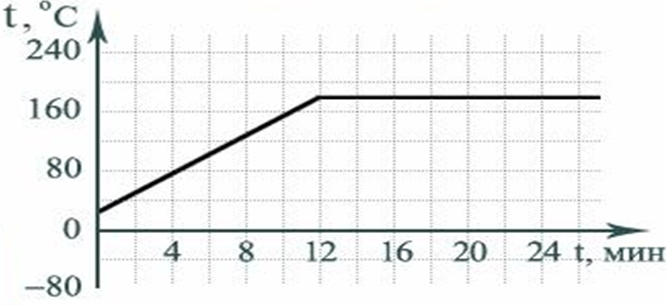 1. в интервале от 12 до 24 минут к веществу не подводится энергия2. в интервале от 12 до 24 минут вещество плавится3. в интервале от 0 до 12 минут к веществу не подводится энергия4. в интервале от 0 до 12 минут вещество плавитсяПреподаватель                          / Дудко Е.В./АБABАБAB